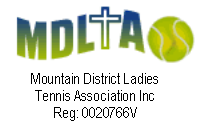 EMERGENCY PLAYER REGISTRATION FORM**CONTACT PHONE NO(s):  Please be aware that contact details will be published in the MDLTA Website.YEARSEASONCLUBPlayer NameRequestedSectionDETAILS OF PREVIOUS PLAYDETAILS OF PREVIOUS PLAYDETAILS OF PREVIOUS PLAYContact **Pool Player (P)OrEmergency (E)YEARSEASON(W or S)SECTIONEmail Phone Number